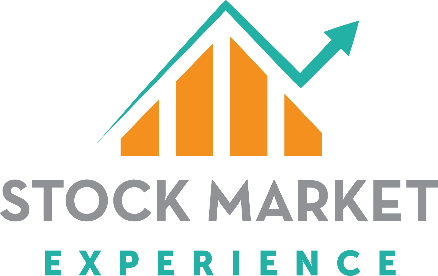 Infographic Scoring RubricSpring 2018Exceeds Expectations 3Meets Expectations 2Needs Work 1Topic and purpose25%The topic and purpose of the infographic was clear and concise.The topic and purpose was somewhat broad making it somewhat difficult to understand. The topic and purpose was not clear.  Viewer unable to understand the infographic.Data25%Data of the infographic was accurate and relevant to topic.Data of the infographic was somewhat accurate and relevant to topic.Data of the infographic was not accurate and was not relevant to topic.Citations15%Citations for all sources were included.Citations for some of the sources used were included.No citations of the sources were included.Layout15%The infographic layout was visually appealing and graphics were applicable to topic. The infographic layout was somewhat appealing and graphics were applicable to some extent.The infographic layout was not appealing and/or did not apply to the topic.Color, Font10%The color scheme complemented the infographic. The font was legible and consistent.The color scheme did not complement the infographic.  The font was legible but inconsistent.The color scheme distracted from the infographic. The font was not legible and was inconsistent.Spelling, Grammarand punctuation10%The spelling, grammar and punctuation are all correct.Some spelling, grammar and/or punctuation errors but does not distract the viewer.Multiple spelling, grammar and/or punctuation errors distracts the viewer.